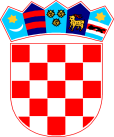 REPUBLIKA HRVATSKA   ZADARSKA ŽUPANIJA   OPĆINA PRIVLAKA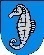            Ivana Pavla II  46.             23233 PRIVLAKAKLASA: 008-01/18-01/02URBROJ: 2198/28-02-18-3Privlaka, 26. siječnja 2018. godineNa temelju članka 11. stavka 5. Zakona o pravu na pristup informacijama („Narodne novine“ br. 25/13 i 85/15) i članka 44. Statuta Općine Privlaka („Službeni glasnik Zadarske županije“, br. 14/09, 14/11, 10/13) načelnik Općine Privlaka, donosiII izmjene i dopuneP L A N Asavjetovanja s javnošću za 2018. Članak 1.U članku 2. Izmjena i dopuna Plana savjetovanja s javnošću za 2018. od 22. siječnja 2018. godine mijenja se tablica koja je sastavni dio Plana.Članak 2.Izmjene i dopune Plana savjetovanja s javnošću za 2018. stupaju na snagu danom donošenja, a objavit će se na internetskoj stranici Općine Privlaka, www.privlaka.hr.									Općinski načelnik:									Gašpar Begonja, dipl.ing.Tablica: Red.brojNaziv aktaOčekivano vrijemedonošenja Okvirno vrijeme provedbe savjetovanjaNačin provedbe1.Odluka o načinu pružanja javne usluge prikupljanja miješanog i biorazgradivog komunalnog otpada u Općini PrivlakaI.tromjesečje10 danaInternetsko savjetovanje